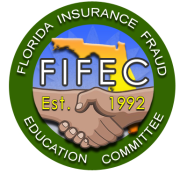  2022 FIFEC Gold Sponsorship FormOur firm/business would like to support FIFEC’s 2022 Annual Conference by participating as a Gold Sponsor – ($3,500.00 contribution).  Your tax-deductible contribution provides you with:One complimentary conference admission.A list of 2022 FIFEC registrants, who have requested to be included in shared lists, 4 weeks before the conference date.  A post- conference list will follow.A full color poster board displayed on a 30” across round high-top table affording a surface area for business cards, brochures, and other marketing materials for conference attendees.  Recognition on the FIFEC Website as a Gold Sponsor with a link to the firm’s website. Electronic slide advertisement projected during the conference in the convention center’s lobby area.Recognition at the opening ceremony.Recognition in the Gold Sponsors section of the conference program.Gold sponsor ribbons for each of the firm’s members attending the conference to increase visibility. Please complete the information below:Firm’s Name: To ensure accuracy, please indicate exactly how you want your firm listed, i.e.: P.A vs. PA; LLP vs. L.L.P., etc.:      Location: We can either list your firm’s main office address or the cities where you have offices located:      Phone Number:       (Main number)	Website:      Contact Person:   	     Contact Person’s Phone Number:  	     Contact Person’s Email Address:  	     Name and title of the individual claiming the sponsorship gift- (one per sponsor):      Poster Art: The poster will be on a table affording you with an area in front of it to place brochures, business cards & other promotional items. Please find the artwork specifications for your poster below: Ideally, the art should be a MINIMUM of 150dpi (at 40x30) or 300dpi (at 15x20 - half size).Logos and/or print files should be either a high-resolution JPG (maximum quality), TIFF, PDF or PSD. Where required (logos and fine text) should be vector art, if possible, or just a high-res image. Vector art should be a PDF, AI or EPS file.Website Logo and Artwork Naming Convention  Please send your Logo as we will post it on our website’s Sponsor’s page. Please help us differentiate the poster artwork from the logo artwork by adding the words “poster” or “logo” to the end of the file’s name. Complimentary Registration:To show our appreciation for your Gold Sponsorship, your firm will receive one complimentary conference registration.  Please list the name of the individual who will be using our sponsor waiver password:Registrant #1:      Sponsorship ribbons: We will provide each member of the Gold Sponsor’s firm attending the conference a Gold Sponsor ribbon to attach to the name badge.  We will place the ribbons in the registration folder of primary contact accepting the sponsorship gift for the firm.  Please indicate the approximate number of attendees you anticipate will attend.       Please forward the completed form along with the poster and logo art to Aaron Quarterman at a.quarterman@fifec.org. Please mail a copy of this form with the check made payable to FIFEC in the amount of $3,500.00 to the attention of:	FIFEC Sponsors Subcommittee		P.O. Box 2841 		Ponte Vedra Beach, FL  32004-2841NOTE: ALL FORMS AND PAYMENTS MUST BE RECEIVED BY March 31st, 2022.Thank you for your generous support which enables us to fund conference attendance scholarships for the law enforcement and prosecutorial personnel who fight insurance fraud daily. Sincerely, Aaron Quarterman, Jill Oliveri, Anthony Parker, Angela Potts and Jesus Alvarez2022 FIFEC Sponsors SubcommitteeFIFEC is a 501(c)(3) educational organization. Your sponsorship is tax-deductible as a charitable donation or a business promotion expense.